关于2020年暑期集中上课的非全日制硕士研究生自购教材的通知2020年暑期集中上课的非全日制硕士研究生：因学校教材需政府集中采购，我院今年不统一代为征订教材，由学生本人自行订购，教材名称、出版社及主编相关信息如下：湖南科技大学研究生院2020年8月5日课程名称教材名称主编出版社学生适用专业教材图片综合英语《新发展研究生英语·综合教程》1-2册学生用书王同顺上海交通大学出版社非全日制教育硕士（学科英语除外）、体育硕士、艺术硕士（美术）、土木水利硕士、会计硕士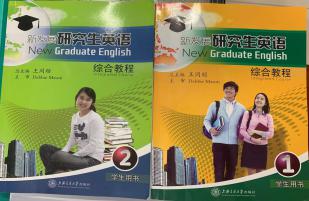 写作与翻译《研究生英语写译教程》袁锡兴、杨若东.  中国人民大学出版社，2012年非全日制教育硕士（学科英语除外）、体育硕士、艺术硕士、土木水利硕士、会计硕士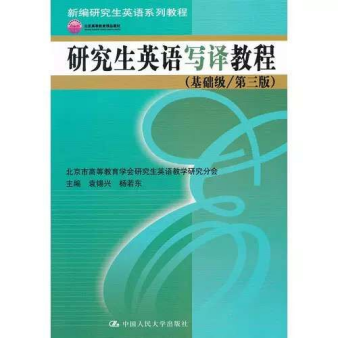 中国特色社会主义理论与实践研究《中国特色社会主义理论与实践研究》（2015年修订版）《中国特色社会主义理论与实践研究》编写组高等教育出版社非全日制教育硕士、体育硕士、艺术硕士、土木水利硕士、会计硕士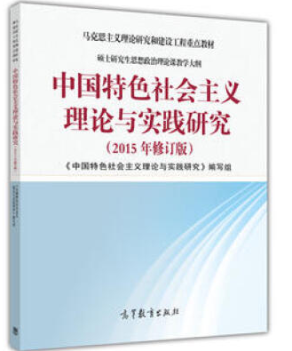 马克思主义与社会科学方法论《马克思主义与社会科学方法论》杨春贵高等教育出版社非全日制教育硕士、艺术硕士、会计硕士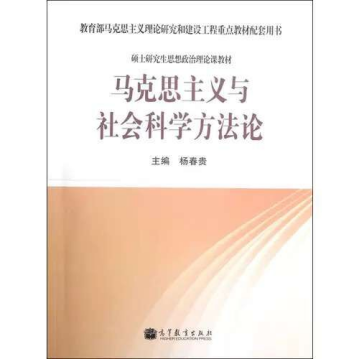 自然辩证法概论《自然辩证法概论》—教育部马克思主义理论研究和建设工程重点教材配套用书郭贵春高等教育出版社非全日制体育硕士、土木水利硕士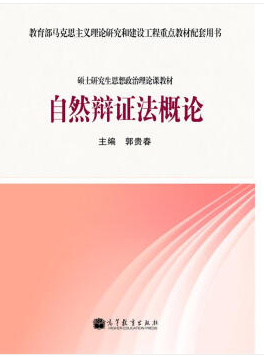 逻辑学 逻辑学导论:推理、论证与批判性思维 周建武清华大学出版社非全日制体育硕士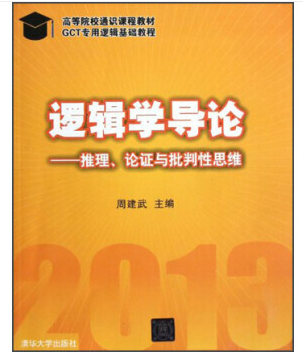 数值分析数值分析李庆杨、王能超、易大义、2008.12出版清华大学出版社非全日制土木水利硕士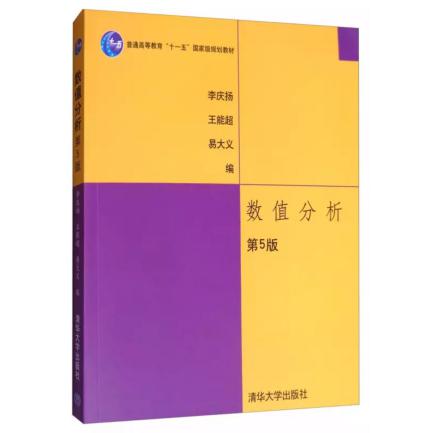 